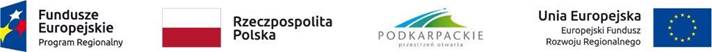 RPO .RC .20.003 - PCI 71 - Ognioodporne kompozyty przewodzące stosowane jako elementy konstrukcyjne statków powietrznych.OGŁOSZENIE O WYBORZE NAJKORZYSTNIEJSZEJ OFERTYPolitechnika RzeszowskaDział Logistyki i Zamówień Publicznych,Al. Powstańców Warszawy 12 ,35-959 Rzeszów, woj. podkarpackie,tel. (017)017 7432175, fax (017)7432175,niniejszym informuje o wyniku postępowania na Dostawa odczynników i surowców dla jednostki PRz.Wybrano ofertę:Streszczenie oceny i porównania złożonych ofertRzeszów dnia: 2020-06-09dla zadania: Dostawa odczynników i surowców dla jednostki PRz.Element Urszula Bryja35-021 RzeszówProf L. Chmaja 4Cena oferty - 3 062.84 złUzasadnienie wyboru:Oferta spełnia wymagania Zamawiającego.Nr ofertyFirma (nazwa) lub nazwisko oraz
adres wykonawcyCena oferty nettoCena oferty bruttoUwagi1Element Urszula BryjaProf L. Chmaja 435-021 Rzeszów  2 490,113 062.84 zł